DECRETO Nº 7.589, DE 26 DE  OUTUBRO DE 2011.A PRESIDENTA DA REPÚBLICA, no uso das atribuições que lhe confere o art. 84, incisos IV e VI, alínea “a”, da Constituição, e tendo em vista o disposto no art. 80 da Lei no 9.394, de 20 de dezembro de 1996, DECRETA: Art. 1o  Fica instituída, no âmbito do Ministério da Educação, a Rede e-Tec Brasil com a finalidade de desenvolver a educação profissional e tecnológica na modalidade de educação a distância, ampliando e democratizando a oferta e o acesso à educação profissional pública e gratuita no País. Art. 2o  A Rede e-Tec Brasil será constituída por meio da adesão de:I - instituições integrantes da Rede Federal de Educação Profissional, Científica e Tecnológica;II - de unidades de ensino dos serviços nacionais de aprendizagem que ofertam cursos de educação profissional e tecnológica; eIII - de instituições de educação profissional vinculadas aos sistemas estaduais de ensino. Art. 3o  São objetivos da Rede e-Tec Brasil:I - estimular a oferta da educação profissional e tecnológica, na modalidade a distância, em rede nacional; II - expandir e democratizar a oferta da educação profissional e tecnológica, especialmente para o interior do País e para a periferia das áreas metropolitanas;III - permitir a capacitação profissional inicial e continuada, preferencialmente para os estudantes matriculados e para os egressos do ensino médio, bem como para a educação de jovens e adultos;IV - contribuir para o ingresso, permanência e conclusão do ensino médio por jovens e adultos;V - permitir às instituições públicas de ensino o desenvolvimento de projetos de pesquisa e de metodologias educacionais em educação a distância na área de formação inicial e continuada de docentes para a educação profissional e tecnológica; VI - promover o desenvolvimento de projetos de produção de materiais pedagógicos e educacionais para a formação inicial e continuada de docentes para a educação profissional e tecnológica;VII - promover junto às instituições públicas de ensino o desenvolvimento de projetos de produção de materiais pedagógicos e educacionais para  estudantes da educação profissional e tecnológica; eVIII - permitir o desenvolvimento de cursos de formação inicial e continuada de docentes, gestores e técnicos administrativos da educação profissional e tecnológica, na modalidade de educação a distância. Art. 4o  O Ministério da Educação implantará e implementará a Rede e-Tec Brasil por meio de adesão formal das instituições interessadas, manifestada em termo específico, no qual serão estabelecidos os compromissos dos envolvidos. Parágrafo único.  O Ministério da Educação disciplinará os procedimentos para adesão, habilitação e participação das instituições. Art. 5o  Para integrar a Rede e-Tec Brasil as instituições interessadas deverão constituir polos de apoio presencial para a execução de atividades didático-administrativas de suporte aos cursos ofertados. § 1o  Os polos de apoio presencial deverão contar com espaço físico adequado, infraestrutura e recursos humanos necessários ao desenvolvimento das fases presenciais dos cursos e projetos na Rede e-Tec Brasil, inclusive para o atendimento dos estudantes em atividades escolares presenciais previstas na legislação vigente. § 2o  Os polos de apoio presencial serão instalados preferencialmente em:I - escolas públicas municipais, estaduais e do Distrito Federal;II - instituições públicas que ofertem cursos de educação profissional e tecnológica; eIII - unidades de ensino dos serviços nacionais de aprendizagem. § 3o  O Ministério da Educação fixará os critérios de habilitação dos polos de apoio presencial, levando em conta sua capacidade de adaptação para o ensino a distância. Art. 6o  O Ministério da Educação coordenará a implantação, o acompanhamento, a supervisão e a avaliação das atividades da Rede e-Tec Brasil. Art. 7o  O Ministério da Educação prestará apoio técnico e financeiro para a consecução das ações das atividades da e-Tec Brasil e disciplinará os critérios e procedimentos para sua efetivação. Art. 8o  As despesas decorrentes da implantação e implementação da Rede e-Tec Brasil correrão à conta das dotações orçamentárias anualmente consignadas ao Ministério da Educação e ao Fundo Nacional de Desenvolvimento da Educação - FNDE. Parágrafo único.  O Ministério da Educação e o Fundo Nacional de Desenvolvimento da Educação  deverão compatibilizar a seleção de cursos e programas de educação profissional com as dotações orçamentárias existentes, observados os limites de movimentação, empenho e de pagamento da programação orçamentária e financeira, definidos pelo Ministério do Planejamento, Orçamento e Gestão. Art. 9o  Fica revogado o Decreto no 6.301, de 12 de dezembro de 2007.  Art. 10.  Este Decreto entra em vigor na data de sua publicação.  Brasília, 26 de outubro de 2011; 190º da Independência e 123º da República. DILMA ROUSSEFF
Fernando HaddadEste texto não substitui o publicado no DOU de 27.10.2011 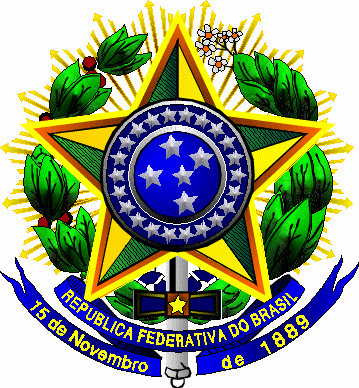 Presidência da República
Casa Civil
Subchefia para Assuntos JurídicosInstitui a Rede e-Tec Brasil.